2021 Junior-Senior Prom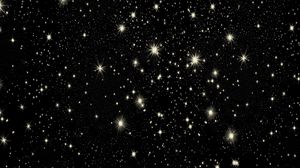 Friday, May 21st, 2021The Merion, 1301 Route 130 South, Cinnaminson, NJ $80.00 per ticket per person Ticket sales: Monday April 12th – Friday April 16thDuring 6th period lunch & 1-2pm by the gym/cafeteriaDress: Formal/Semi-FormalTheme: “Under the Stars”Menu: All Entrées Include salad, vegetable medley, potato, rolls & butter, & a cupcake Chicken ParmigianaRoasted Prime RibSalmonPenne Primavera AlfredoDJ: Music by Distinctive Entertainment (To request songs, contact Ms. Torrance))